中國文化大學教育部高教深耕計畫成果紀錄表子計畫URS Hub 「陽明山學」：建構永續環境之在地網絡與社會實踐URS Hub 「陽明山學」：建構永續環境之在地網絡與社會實踐具體作法邀請業師協同授課邀請業師協同授課主題景觀專業與實習-通用設計景觀專業與實習-通用設計內容（活動內容簡述/執行成效）主辦單位：景觀學系活動日期：111年12月9日（星期一）10：00 - 12：00活動地點：大賢102主 講 者：許君能參與人數：__ 32   人（教師 2 人、學生  30  人、行政人員 0 人、校外 0 人）內容：　介紹自身經驗，自主獨立的過程。並以將軍村案例介紹通用設計的反面案例，期許學生不要再次犯如此的錯誤。執行成效：　學習設計的通用性，與大眾的關係。如何更機動使用現有設計。主辦單位：景觀學系活動日期：111年12月9日（星期一）10：00 - 12：00活動地點：大賢102主 講 者：許君能參與人數：__ 32   人（教師 2 人、學生  30  人、行政人員 0 人、校外 0 人）內容：　介紹自身經驗，自主獨立的過程。並以將軍村案例介紹通用設計的反面案例，期許學生不要再次犯如此的錯誤。執行成效：　學習設計的通用性，與大眾的關係。如何更機動使用現有設計。活動照片內容說明(每張20字內)1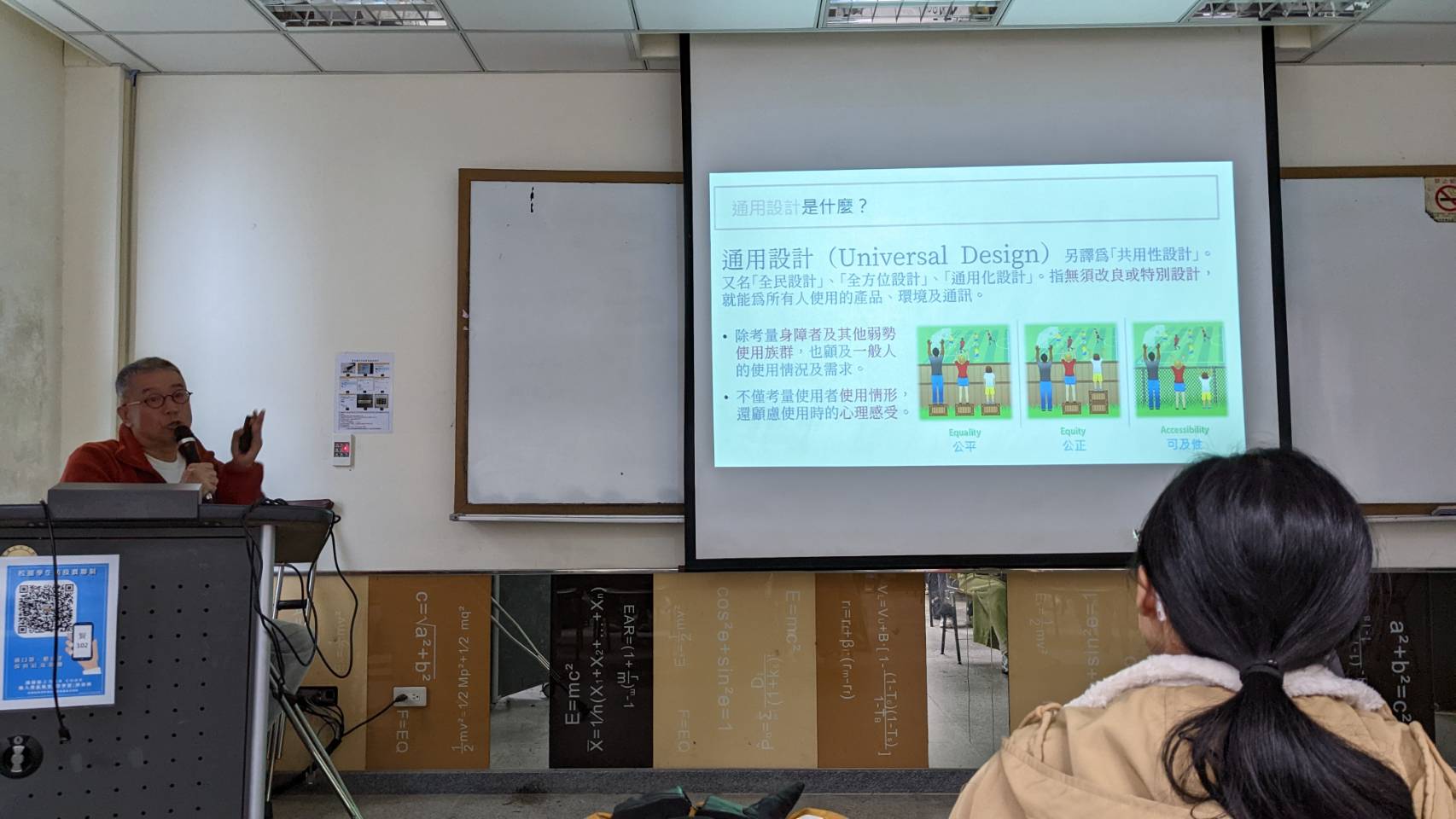 通用設計介紹2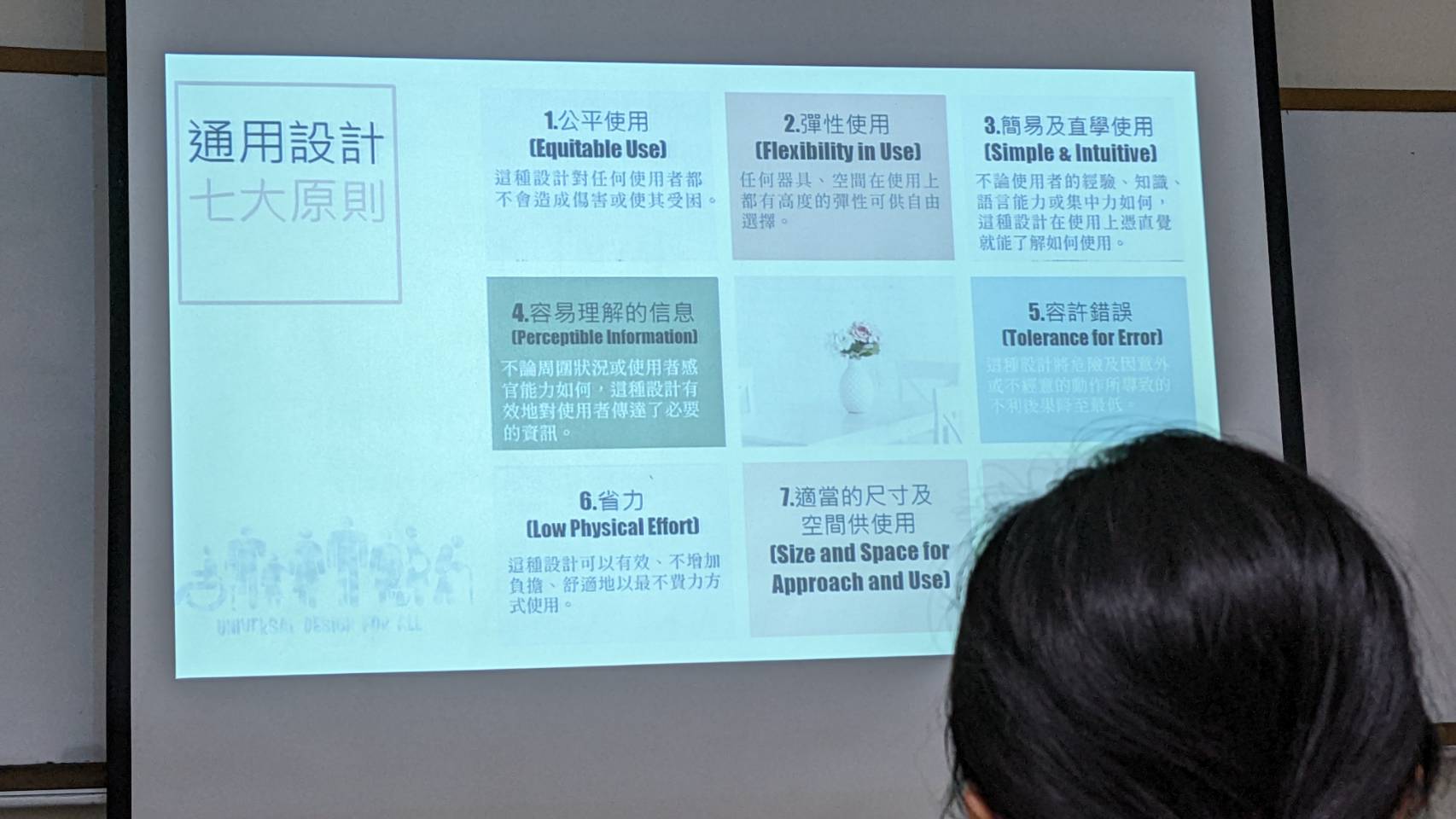 通用設計的原則3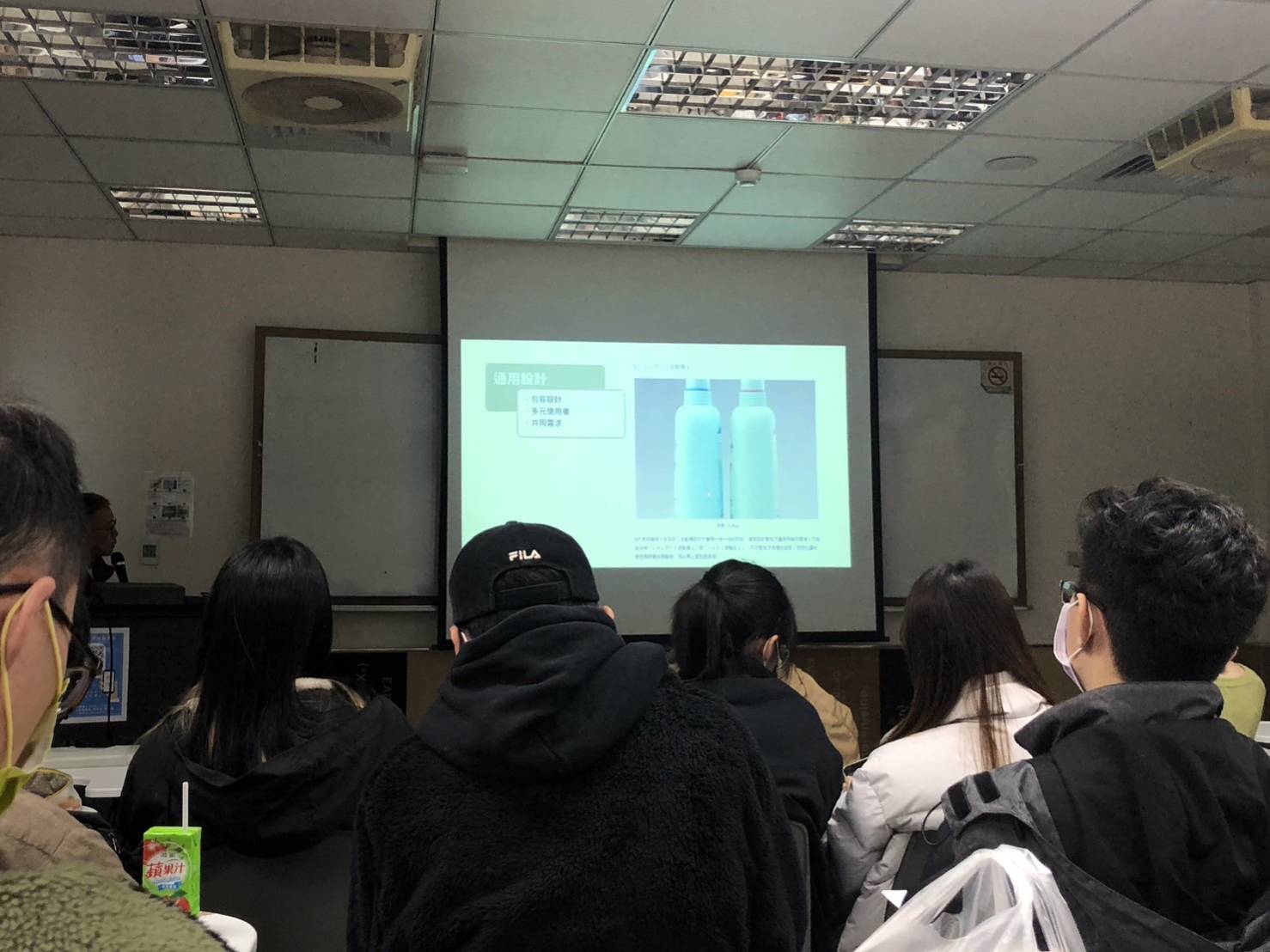 以作品介紹通用設計的元素及要點4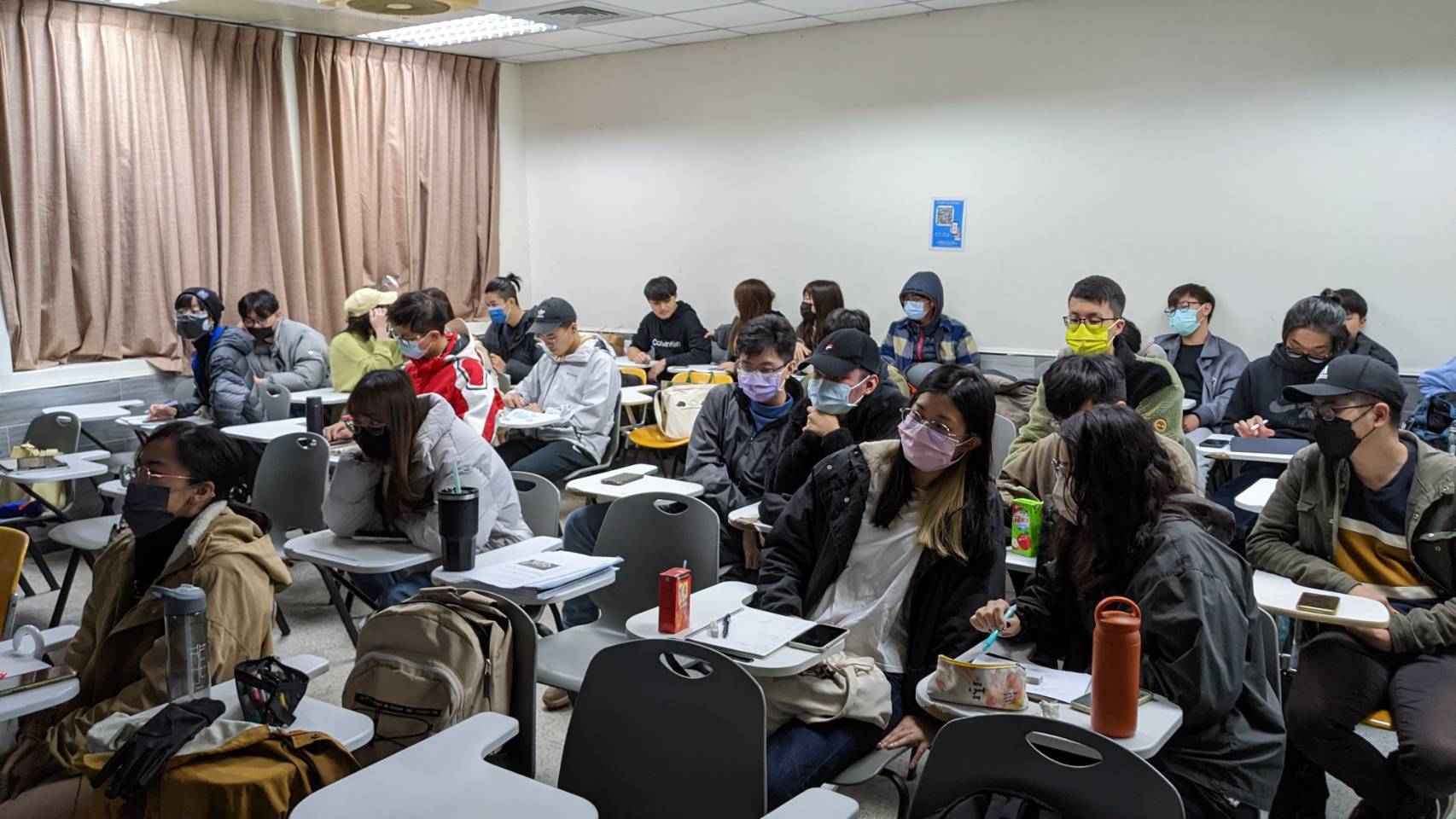 認真上課的學生5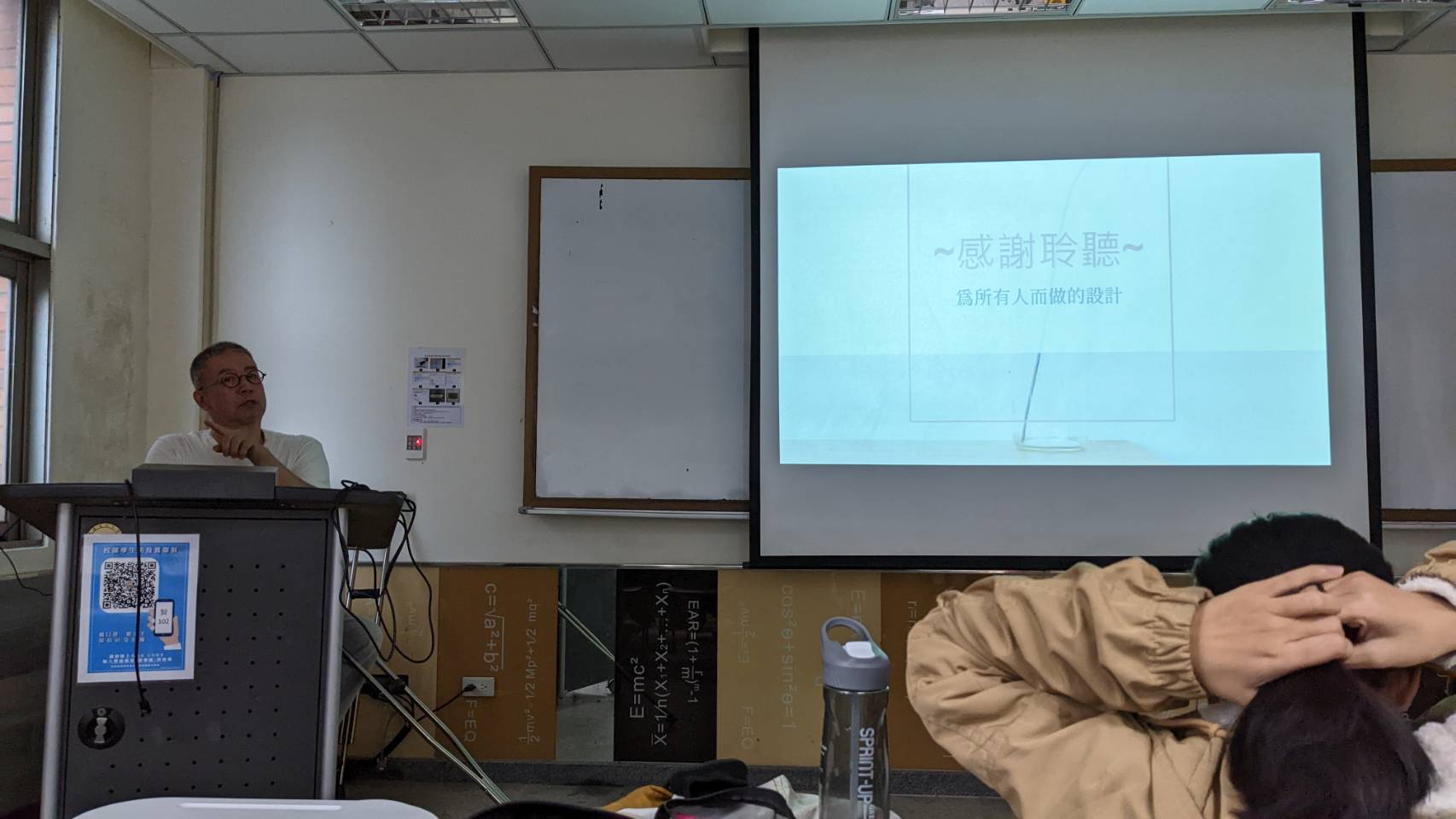 以自身的體驗來看各個環境的通用設計，並統整出優缺點與同學們分享。備註：活動照片請附上原始照片一併回傳備註：活動照片請附上原始照片一併回傳備註：活動照片請附上原始照片一併回傳附件檔案附件檔案名稱(請用英數檔名)附件名稱附件檔案附件檔案